Станция «Миасс спортивный»Разгадайте кроссворд: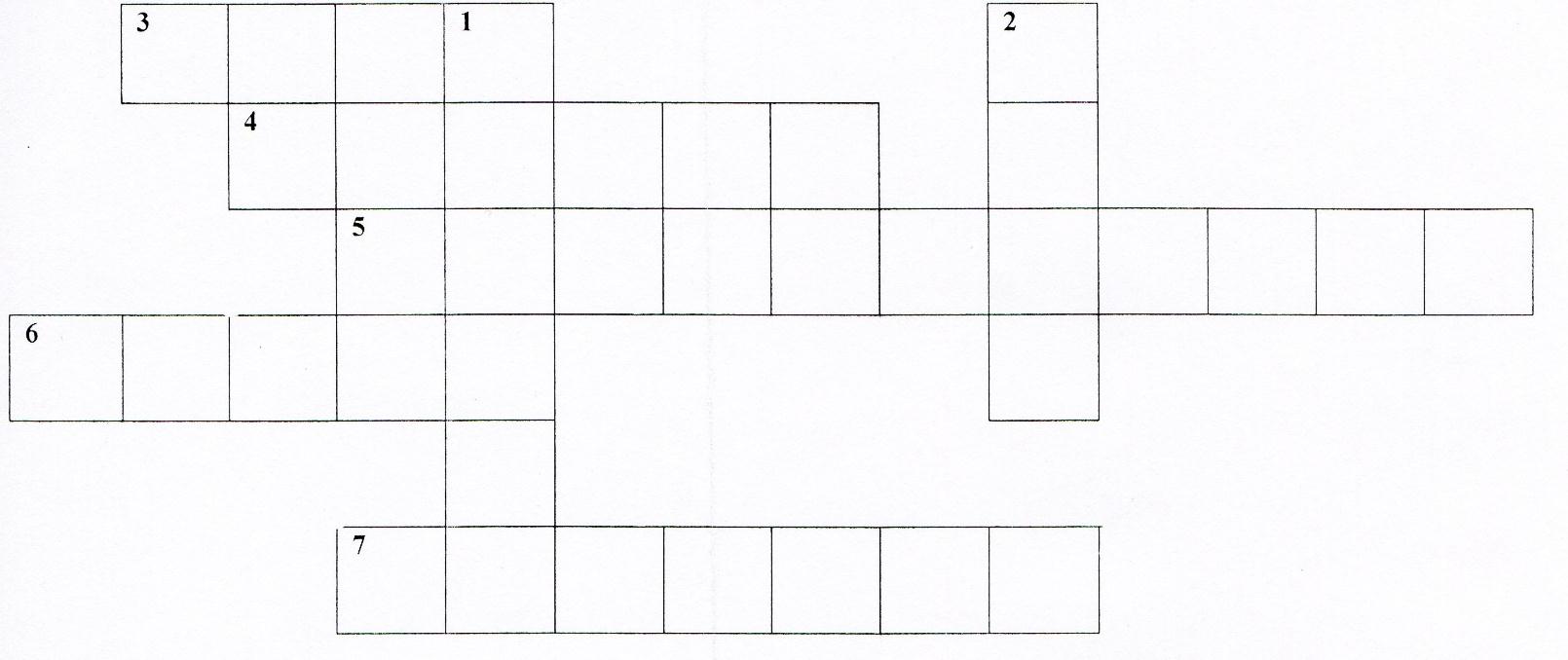 По вертикали:Название хоккейного клуба г. Миасса. Дворец спорта с плавательным бассейном на Машгородке.По горизонтали:Как называется стадион в центральной части города?Название одного из горнолыжных курортов г. Миасса.Наиболее популярный в нашем городе зимний вид спорта.Имя самой известной миасской скалолазки.Как называется миасская футбольная команда?